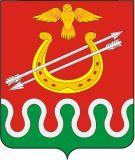 Администрация Боготольского районаКрасноярского краяПОСТАНОВЛЕНИЕг. Боготол«31» октября 2016 года								           № 357-пО внесении изменений в Постановление администрации Боготольского района от 14.10.2013 № 780-п «Об утверждении муниципальной программы Боготольского района «Развитие образования Боготольского района»В соответствии со статьей 179 Бюджетного кодекса Российской Федерации, статьей 30 Устава Боготольского района, Постановлением администрации Боготольского района от 05.08.2013 № 560-п «Об утверждении Порядка принятия решений о разработке муниципальных программ Боготольского района, их формировании и реализации»,ПОСТАНОВЛЯЮ:1.Внести в Постановление администрации Боготольского района от 14.10.2013 № 780-п «Об утверждении муниципальной программы Боготольского района «Развитие образования Боготольского района» следующие изменения:1.1.Муниципальную программу Боготольского района «Развитие образования Боготольского района» изложить в новой редакции согласно приложению к настоящему постановлению.2.Контроль над исполнением настоящего постановления возложить на Н.В. Бакуневич, заместителя главы Боготольского района по финансово-экономическим вопросам.3. Опубликовать настоящее постановление в периодическом печатном издании «Официальный вестник Боготольского района» и разместить на официальном сайте Боготольского района в сети Интернет www.bogotol-r.ru.4.Постановление вступает в силу с 1 января 2017 года,  но не ранее дня, следующего за днем его официального опубликования (обнародования).Глава Боготольского района							А.В. БеловПриложение к постановлению администрацииБоготольского района от 31.10.2016  № 357-пМуниципальная программа Боготольского района «Развитие образования Боготольского района»1.Паспорт муниципальной программы2.Характеристика текущего состояния социально-экономического развития сферы образования с указанием основных показателей социально-экономического развития Боготольского районаСистема образования Боготольского района представлена муниципальными бюджетными и казенными образовательными учреждениями. На протяжении последних трех лет сеть образовательных учреждений практически стабильна. На 01.09.2016 г. на территории района функционирует 19 учреждений: 8 дошкольных образовательных организаций, 10 образовательных организаций, предоставляющих начальное, основное и среднее образование, 1 общеобразовательное учреждение начальная школа–детский сад. Основной проблемой в дошкольном образовании является недостаточное предложение в оказании услуг по реализации прав граждан на получение дошкольного образования при высоком спросе на дошкольные образовательные услуги, реализуемые в сочетании с присмотром и уходом в течение рабочего дня. На начало 2013 года на учете для определения в дошкольные учреждения района состояло 286 детей в возрасте от 0 до 7 лет, в том числе от 3 до 7 лет – 154 человека. В рамках Указа Президента Российской Федерации от 07.05.2012 № 599 «О мерах по реализации государственной политики в области образования и науки» в районе был разработан и утвержден план по развитию ликвидации очередности детей в возрасте от 3 до 7 лет в дошкольные образовательные учреждения до 01.01.2016.  В 2015 – 2016 годах было создано 40 дополнительных мест, что потребовало значительных дополнительных капиталовложений. Однако с учетом демографической ситуации может возникнуть потребность еще в 50 местах. При этом в действующих детских садах много замечаний со стороны надзорных органов, которые необходимо устранить в установленные предписаниями сроки.В системе общего образования в 2016-2017 учебном году обучается 1089 учащихся, из них 106 детей с ограниченными возможностями здоровья. Уже сейчас 30 % этих детей включены в процесс общего образования в рамках общеобразовательных классов интегрировано, 44 % - в специальных коррекционных классах, и лишь 26 % обучаются на дому. Инклюзивное образование должно получить в районе свое дальнейшее развитие. Кроме того модернизация программ общего образования реализуется в соответствии с федеральными государственными стандартами и должна быть закончена в 2020 году. Уже сейчас дети обучаются в школах с оборудованными предметными кабинетами, с организацией горячего школьного питания, с условиями для занятий физической культурой. Однако полностью решить задачу обеспечения равного качества образовательных услуг независимо от места жительства пока не удалось. Устойчиво ежегодно 1-2 выпускника района не получают аттестат об окончании среднего (полного) общего образования.В районе проводится определенная работа по выявлению, сопровождению и поддержке одаренных детей и мотивированных к получению образования. Свыше 80% учащихся района охвачены олимпиадным и конкурсным движением. Наряду с этим, в силу того, что работа с одаренными детьми еще не носит системный характер, результаты незначительны.Одним из факторов повышения стартовых возможностей и жизненных шансов выпускников образовательных учреждений района рассматривается дополнительное образование. К сожалению, в силу удаленности населенных пунктов и образовательных учреждений и отсутствия районного центра, реализовать дополнительное образование в учреждениях дополнительного образования не представляется возможным. Поэтому на базе 10 школ функционируют 90 кружков различной направленности, в том числе 27 спортивных секций, обеспечена деятельность 5 физкультурно-спортивных клубов. Результаты дополнительной образовательной деятельности презентуются через многоуровневую систему конкурсов, соревнований, фестивалей, конференций и выставок. Охват дополнительным образованием составляет 70% от общей численности школьников Боготольского района.3.Приоритеты и цели социально-экономического развития в сфере образования,  описание основных целей и задач Программы, тенденции социально-экономического развития сферыСтратегическая цель политики в области образования в районе вытекает из стратегии развития образования в Красноярском крае – повышение доступности качественного образования современного уровня, соответствующего потребностям граждан и требованиям социально-экономического развития района и региона в целом. Приоритетными направлениями развития по уровням и видам образования являются:- в системе дошкольного образования – повышение доступности и качества дошкольного образования, внедрение системы оценки качества дошкольного образования;- в системе общего образования – повышение доступности и качества образования (в том числе переход на федеральные государственные образовательные стандарты нового поколения), социализация детей с ограниченными возможностями здоровья через развитие инклюзивного образования, сохранение здоровья детей через совершенствование питания обучающихся и использование здоровьесберегающих технологий в образовательном процессе;- в системе дополнительного образования – создание условий для становления и развития системы дополнительного образования, в том числе распространение сетевых форм организации дополнительного образования детей;- в системе работы с одаренными детьми - становление системы выявления, сопровождения и поддержки  одаренных детей и детей, мотивированных к получению образования; увеличение доли охвата таких детей дополнительными образовательными программами, направленными на развитие их способностей;- расширение сети опекунских, приемных и патронатных семей как создание условий для социализации детей-сирот и детей, оставшихся без попечения родителей.Кроме этого, необходимо совершенствовать кадровую политику через:- обеспечение средней заработной платы педагогических работников школ на уровне средней заработной платы в регионе, средней заработной платы педагогических работников детских садов на уровне средней заработной платы в сфере общего образования в регионе;- развитие профессионального потенциала педагогических работников муниципальной системы образования посредством вовлечения педагогов в конкурсное движение на федеральном и региональном уровнях;- внедрение новых подходов к организации переподготовки и повышения квалификации кадров, внедрение механизмов эффективного контракта с руководителями и педагогическими работниками;- поддержку педагогических работников, имеющих высокие достижения, в том числе и в работе с одаренными детьми;- формирование кадрового ресурса системы образования путем привлечения молодых специалистов в образовательные учреждения района.4.Прогноз конечных результатов Программы,	 характеризующих целевое состояние (изменение состояния) уровня	 и качества жизни населения, социально- экономическое развитие сферы образования, степени реализации других общественно значимых интересов и потребностей в сфере образования на территории Боготольского районаСвоевременная и в полном объеме реализация Программы позволит:- повысить удовлетворенность населения района качеством образовательных услуг;- повысить уровень квалификации педагогических кадров, обновить их состав через привлечение молодых специалистов для работы в школах района;- охватить 100% детей от 3 до 7 лет, стоящими в очереди в детские сады района,  услугами дошкольного образования;- внедрить федеральные государственные образовательные стандарты во всех общеобразовательных организациях;- обеспечить охват не менее 70% школьников дополнительным образованием, не менее 80% школьников олимпиадным или конкурсным движением;5.Информация по подпрограммам, отдельным мероприятиям программыВ рамках муниципальной программы в период с 2014 по 2019 годы будут реализованы 2 подпрограммы:1.«Развитие дошкольного, общего и дополнительного образования детей»;2.«Обеспечение реализации муниципальной программы и прочие мероприятия в сфере образования».Для каждой подпрограммы сформулированы цели, задачи, целевые индикаторы, определены их значения и механизмы реализации, отраженные в приложениях № 4 и № 5 к настоящей Программе.6.Информация об основных мерах правового регулирования в сфере образования, направленные на достижение цели и (или) конечных результатов ПрограммыДля достижения цели и конечных результатов Программы принятие дополнительных нормативно-правовых актов не требуется.7.Информация о ресурсном обеспечении программыИнформация о ресурсном обеспечении Программы за счет средств местного бюджета, в том числе средств, поступивших из бюджетов других уровней бюджетной системы (с расшифровкой по главным распорядителям средств районного бюджета, в разрезе подпрограмм) представлена в приложении № 1 к настоящей Программе.Информация об источниках финансирования подпрограмм (средства местного бюджета, в том числе средства, поступившие из бюджетов других уровней бюджетной системы) представлена в приложении № 2 к настоящей Программе.8.Прогноз сводных показателей муниципальных заданий,	 на оказание районными муниципальными учреждениями муниципальных услуг юридическим и (или) физическим лицам, выполнения работПрогноз сводных показателей муниципальных заданий на оказание (выполнение) муниципальных услуг (работ) районными муниципальными образовательными учреждениями по муниципальной Программе представлен в приложении № 3 к настоящей Программе.9.Целевые показатели и показатели результативности ПрограммыПоказатель 1 «Удельный вес численности населения в возрасте 5-18 лет, охваченного образованием, в общей численности населения в возрасте 5-18 лет» характеризует обеспечение законодательно закрепленных гарантий доступности общего образования. При этом необходимо учитывать, что зачисление ребенка в возрасте  до 6,5 лет в школу производится только с согласованием учредителя, но не является обязательным, как не является обязательным и дошкольное образование.Показатель 2 «Уровень охвата детей от 3 до 7 лет, стоящих в очереди в муниципальные дошкольные образовательные учреждения, услугами дошкольного образования (с учетом групп кратковременного пребывания) характеризует обеспечение законодательно закрепленных гарантий доступности дошкольного образования. Увеличение охвата дошкольным образованием является одним из главных приоритетов развития образования. Задача ликвидации к 2016 году очередности в дошкольных организациях для детей от трех до семи лет и достижение 100 процентов доступности дошкольного образования для детей от трех до семи лет поставлена Президентом Российской Федерации. При этом необходимо учитывать тот факт, что дошкольное образование не является обязательным и некоторая доля граждан может не воспользоваться предоставленными возможностями.Показатель 3 «Отношение среднего балла ЕГЭ (в расчете на 1 предмет) в 10 % школ Боготольского района с лучшими результатами ЕГЭ к среднему баллу ЕГЭ (в расчете на 1 предмет) в 10 % школ Боготольского района с худшими результатами ЕГЭ» характеризует равенство доступа к качественным образовательным услугам, позволяет оценить эффективность предусмотренных Программой мер, направленных на снижение дифференциации (разрыва) в качестве образовательных результатов между школами при неснижении среднего результата ЕГЭ в лучших школах. Тенденция увеличения разницы в качестве предоставляемого школами образования в течение последних лет несет в себе существенные риски для качества человеческого капитала и социальной стабильности. Задача обеспечения одинаково высокого качества образования, независимо от типа образовательной организации, отражена в поручениях Президента Российской Федерации.Показатель 4 «Доля государственных (муниципальных) общеобразовательных организаций, соответствующих современным требованиям обучения, в общем количестве государственных (муниципальных) общеобразовательных организаций» характеризует качество инфраструктуры обучения (материально-технической и технологической базы), реализацию требований федеральных государственных образовательных стандартов к условиям обучения. В рамках Приоритетного национального проекта «Образования», Национальной образовательной инициативы «Наша новая школа» проекта модернизации региональной систем общего образования осуществлены значительные инвестиции в сферу общего образования. Показатель позволит оценить эффективность вложений.Приложение к Паспорту муниципальной  программы«Развитие образования Боготольского района» Перечень целевых показателей муниципальной программы с указанием планируемых к достижению значений в результате реализации муниципальной программыРуководитель Управления образованияадминистрации Боготольского района													Е.В. ВаськинаПриложение № 1к муниципальной программе«Развитие образования Боготольского района»Информация о ресурсном обеспечении муниципальной программы Боготольского района за счет средств местного бюджета, в том числе средств, поступивших из бюджетов других уровней бюджетной системыРуководитель Управления образованияадминистрации Боготольского района													Е.В. ВаськинаПриложение № 2к муниципальной программе«Развитие образования Боготольского района»Информация об источниках финансирования подпрограмм, отдельных мероприятий  муниципальной программы Боготольского района (средства местного бюджета, в том числе средства, поступившие из бюджетов других уровней бюджетной системы)Руководитель Управления образованияадминистрации Боготольского района													Е.В. ВаськинаПриложение № 3к муниципальной программе«Развитие образования Боготольского района»Информация о сводных показателях муниципальных заданий на оказание (выполнение) муниципальных услуг районными муниципальными учреждениями по муниципальной программе Боготольского района Руководитель Управления образованияадминистрации Боготольского района												Е.В. ВаськинаПриложение № 4к муниципальной программе Боготольского района«Развитие образования Боготольского района»Подпрограмма № 1 «Развитие дошкольного, общего и дополнительного образования детей»1.Паспорт подпрограммы2.Основные разделы подпрограммы2.1.Постановка общерайонной проблемы и обоснование необходимости разработки подпрограммыВ 2012-2013 учебном году сеть образовательных учреждений Боготольского района включала:9 дошкольных образовательных организаций,10 образовательных организаций, предоставляющих начальное, основное, среднее (полное) образование, 1 образовательное учреждение для детей дошкольного и младшего школьного возраста – начальная школа-детский сад.Ограниченность финансовых, кадровых ресурсов побуждает к оптимизации использования площадей помещений, энерго- и трудозатрат, концентрации материальных ресурсов. Уже в настоящее время в 6 школах осуществляется подвоз учащихся из малонаселенных пунктов школьными автобусами. Наряду с этим, практически все школы района укомплектованы не в полном объеме в соответствии с проектной мощностью. Удаленность образовательных учреждений Боготольского района друг от друга не позволяет проводить оптимизацию сети путем реорганизации. В сложившейся ситуации с учетом ориентиров, заданных Концепцией модернизации российского образования, приоритетным национальным проектом «Образование», национальной образовательной инициативой «Наша новая школа» необходима Программа для создания в системе дошкольного, общего и дополнительного образования равных возможностей для современного качественного образования, позитивной социализации детей, отдыха и оздоровления детей в летний период. Дошкольное образованиеСеть дошкольных образовательных организаций на 01.10.2016  включает 8 дошкольных образовательных организаций, в которых функционирует 18 групп на 280 мест, включая 1 группу полного дня на 10 мест при МКОУ Вагинская НШДС, 1 группу полного дня на 25 мест при МКОУ Краснозаводская СОШ. Средний уровень укомплектованности детских садов составляет 100 %. Кроме этого, до 01.01.2015 при двух общеобразовательных организациях осуществляли свою деятельность 2 группы кратковременного пребывания, которые посещали 18 дошкольников. Планировалось открытие групп кратковременного пребывания на 60 детей еще в 4 школах тех населенных пунктов, где наибольшая очередность в дошкольные образовательные учреждения, но они оказались невостребованными родителями дошкольников.  На 01.01.2013 в очереди для определения в детские сады района состояли 286 детей, в том числе в возрасте от 3 до 7 лет – 154 чел. По состоянию на 01.01.2013 в Боготольском районе проживало 865 детей в возрасте от 0 до 7 лет без учета обучающихся в общеобразовательных учреждениях района. Предполагалось, что в связи с положительной динамикой рождаемости численность детей дошкольного возраста с 2013 по 2016 годы будет неуклонно расти. Вместе с тем, миграционные процессы вносят коррективы. На 01.01.2016 в районе проживало лишь 810 детей дошкольного возраста. Сохранилась положит динамика только в с. Боготол. На 1 января 2017 года прогнозируемая численность детей возраста от 3 до 7 лет составит 468 человек,  2018 года – 463 человека, 2019 года – 433 человека.В рамках Указа Президента Российской Федерации от 07.05.2012 № 599 «О мерах по реализации государственной политики в области образования и науки» до 2016 года с целью ликвидации очередности в дошкольные образовательные учреждения детей в возрасте от 3 до 7 лет, учитывая демографический рост, было создано 40 мест. При этом все дети возраста 3-7 лет, стоящие в очереди в детские сады и изъявившие желание, на 01.01.2016 были охвачены дошкольным образованием. Остался незакрытым вопрос обеспеченности местом в детском саду для юных жителей с. Боготол. Там с учетом демографической ситуации уже в ближайшее время понадобится дополнительно 50 мест.С 01.01.2016 введен федеральный государственный образовательный стандарт дошкольного образования (далее ФГОС). Изменения содержания дошкольного образования требует приведение муниципальных дошкольных образовательных организаций в соответствие с требованиями надзорных органов, создание соответствующих условий в дошкольных образовательных учреждениях для осуществления присмотра и ухода, в том числе приобретение оборудования, мебели.Общее образованиеСистема общего образования состоит из 11 образовательных организаций, в том числе10 средних общеобразовательных учреждений, 1 начальная школа-детский сад.Численность обучающихся в общеобразовательных учреждениях на 05.09.2013 составила 1006 человек, на 05.09.2015 – 1076 человек, на 05.09.2016 – 1089 человек. Увеличение численности учащихся наблюдается за счет увеличения числа первоклассников.С 2007 по 2013 год за счет реализации федерального Комплексного проекта модернизации региональных систем общего образования, направленного на совершенствование условий обучения, была обновлена материально-техническая составляющая учебного процесса, введены федеральные образовательные стандарты нового поколения в общем образовании и новая система оплаты труда работников образовательных учреждений.В штатном режиме функционирует независимая оценка знаний выпускников общеобразовательных учреждений в форме ЕГЭ. В 2013 году закончилась апробация государственной (итоговой) аттестации обучающихся, освоивших образовательные программы основного общего образования, с использованием механизмов независимой оценки знаний путём создания межмуниципальной экзаменационной комиссии в Боготольском районе и городе Боготоле. С 2014 года независимая оценка знаний проходит в штатном режиме.С 2014-2015 учебного года 100% школьников начальной ступени общеобразовательных учреждений района обучаются по федеральному государственному образовательному стандарту  начального общего образования (далее ФГОС НОО). В 2016 – 2017 учебном году к ним присоединились учащиеся 5 и 6 классов, которые стали обучаться по федеральному государственному стандарту основного общего образования (далее ФГОС ООО).Одним из вызовов современному образованию является развитие инклюзивных форм образования. В настоящее время в Боготольском районе проживают 106 детей, которые относятся к категории детей с ограниченными возможностями здоровья. В 2013-2014 учебном году лишь 15 детей с ограниченными возможностями здоровья были включены в процесс общего образования в рамках общеобразовательных классов интегрировано, что составляет 24 % от общего числа школьников с ограниченными возможностями здоровья. Еще 76 % таких детей обучались в специальных (коррекционных) классах муниципальных общеобразовательных учреждений. В связи с этим было организовано психолого-медико-педагогическое сопровождение детей с ограниченными возможностями здоровья в условиях инклюзивного образования. На 01.09.2016 количество детей с ограниченными возможностями здоровья составило 106 человек. Формой инклюзии охвачено уже 30 % таких детей (32 человека), в классах коррекции – 44 % (47 детей), на дому – 26 % (27 детей). Статьей 79  Федерального закона «Об  образовании в Российской Федерации» № 273-ФЗ закреплено право детей-инвалидов, в том числе со сложной структурой дефекта, выраженными формами умственной отсталости, на получение образования по адаптированным основным общеобразовательным программам в соответствии с индивидуальной программой реабилитации. С 01.01.2016 в школах района появились 3 таких ученика.Основные фонды образовательных учреждений Боготольского района (зданий, сооружений, оборудования и инженерных коммуникаций) характеризуются высокой степенью изношенности. Недостаточное финансирование мероприятий, направленных на обеспечение жизнедеятельности образовательных учреждений района, затрудняет руководителям и специалистам поддержание их в безаварийном состоянии.В апреле 2013 года принят Стандарт безопасности в общеобразовательных учреждениях Красноярского края, согласно которому к 01.09.2014 г. во всех образовательных учреждениях  должны быть установлены кнопки тревожной сигнализации с выводом сигналов тревоги на местные (автономные) пульты охраны с обязательным дублированием на системы централизованного наблюдения территориального подразделения вневедомственной охраны. К 01.09.2018 г. должно быть установлено видеонаблюдение по периметру школ с численностью свыше 100 учащихся. Кроме этого, необходимо устранить предписания надзорных органов, что требует ощутимых капиталовложений.Дополнительное образование детейДополнительное образование рассматривается как фактор повышения стартовых возможностей и жизненных шансов подрастающего поколения. В системе образования Боготольского района отсутствуют учреждения дополнительного образования, подведомственные Управлению образования. Для осуществления деятельности по дополнительному образованию детей в районе из краевого бюджета финансируются 9 ставок педагогов дополнительного образования, 3 ставки инструктора по физической культуре. Благодаря этому, на базе 10 общеобразовательных учреждений функционируют 90 кружков различной направленности, в том числе 27 спортивных секций. Обеспечена деятельность 5 физкультурно-спортивных клубов.В районе работает многоуровневая система предъявления результатов образовательной деятельности детей (конкурсы, выставки, фестивали, конференции, форумы, спартакиады и т.д.). Ежегодное проведение 6 районных мероприятий позволяет охватить свыше 700 учащихся. По состоянию на 01.01.2016 доля школьников, занимающихся дополнительным образованием, составляет 70% от общей численности школьников района.Вместе с тем решение задачи развития доступности и повышения качества дополнительного образования в настоящее время затруднено рядом обстоятельств, в том числе невозможностью удовлетворения образовательных потребностей нового поколения в рамках существующей инфраструктуры территории и удаленностью школ района от развитых культурных и образовательных центров. Именно поэтому  актуальным становится развитие системы дополнительного образования в районе, в том числе создание условий для распространения сетевых форм организации дополнительного образования детей, предполагающих объединение разных по типу и масштабам связей между образовательными учреждениями района.Выявление и поддержка одаренных детейАктуальность направления работы с одаренными детьми обозначена в указе Президента РФ от 01.06.2012 № 761 «О национальной стратегии действий в интересах детей на 2012-2017 годы», концепции долгосрочного социально-экономического развития Российской Федерации на период до 2020 (распоряжение Правительства РФ от 17.11.2008 № 1662-р),  концепция общенациональной системы выявления и развития молодых талантов, утверждённая Президентом РФ 03.04.2012 года.Для реализации государственного приоритета в 2011-2013 годах в районе реализована муниципальная долгосрочная целевая программа «Одаренные дети». В рамках программы было обеспечено участие наших школьников в работе краевых интенсивных школ, в конкурсах, фестивалях, конференциях, форумах одаренных детей Красноярского края, в том числе в работе Краевого школьного парламента.Проводимые для школьников района предметные олимпиады, спортивные соревнования, творческие конкурсы, научные  конференции и др., позволили охватить более 80 % учащихся, среди которых обозначились высокомотивированные школьники, способные к результативному участию в конкурсных мероприятиях на региональном и всероссийском уровнях. Наряду с этим, в силу того, что работа с одаренными детьми еще не носит системный характер, результаты незначительны. Своеобразной поддержкой мотивированных на достижение успеха школьников явилось денежное поощрение выпускников-медалистов, победителей и участников районной акции «Ученик года». Накопленный положительный опыт необходимо сохранить.Отдых и оздоровление детей в летний периодСистема отдыха и оздоровления детей Боготольского района включает в себя мероприятия, направленные на открытие лагерей с дневным пребыванием детей на базе общеобразовательных школ, приобретение путевок в загородные оздоровительные лагеря, организации подвоза детей к месту отдыха и обратно. В 2013 году в лагерях с дневным пребыванием был оздоровлен 461ребенок, в загородных оздоровительных лагерях отдохнули 30 школьников. Кроме этого, была организована занятость 100 подростков через трудоустройство в каникулярное время в трудовые отряды старшеклассников. Данные вопросы решались частично путем реализации муниципальной долгосрочной целевой программы «Организация в каникулярное время оздоровления, отдыха детей и подростков Боготольского района на 2011-2013 годы». Все мероприятия, предусмотренные данной программой, сохранены в настоящей подпрограмме. В 2015 году в связи с изменением на уровне региона  подхода к оздоровлению школьников в летний период в части формирования софинансирования на оплату стоимости путевок для детей в загородные оздоровительные лагеря, софинансирование расходов на организацию двухразового питания в лагерях с дневным пребыванием детей, связанных с оплатой стоимости набора продуктов питания или готовых блюд и их транспортировки, через данную подпрограмму было оздоровлено 32 ребенка в загородном лагере и 245 детей в лагерях с дневным пребыванием. На фоне уменьшения краевого финансирования и софинансирования летнего отдыха за счет местного бюджета, количество лагерей с дневным пребыванием было сохранено в 8 школах. Для организации содержательного летнего отдыха детей необходима финансовая поддержка муниципальных общеобразовательных учреждений, на базе которых будут организованы летние оздоровительные лагеря с дневным пребыванием детей, финансовая поддержка реализации летних проектов в лагерях с дневным пребыванием детей и трудоустройства подростков в каникулярное время.2.2.Основная цель, задачи, этапы и сроки выполнения подпрограммы, целевые индикаторыЦелью подпрограммы является: создание в системе дошкольного, общего и дополнительного образования равных возможностей для современного качественного образования, позитивной социализации детей, отдыха и оздоровления детей в летний период.Задачи:1.Обеспечить доступность дошкольного образования, соответствующего единому стандарту качества дошкольного образования;2.Обеспечить условия и качество обучения, соответствующие федеральным государственным стандартам начального общего, основного общего, среднего общего образования;3.Обеспечить развитие районной системы дополнительного образования;4.Содействовать выявлению и поддержке одаренных детей;5.Обеспечить безопасный, качественный отдых и оздоровление детей.Сроки выполнения подпрограммы 2014-2019 годыПеречень и значения результативности подпрограммы представлены в приложении к паспорту подпрограммы.2.3.Механизм реализации подпрограммыРеализация подпрограммы осуществляется Управлением образования администрации Боготольского района и подведомственными образовательными учреждениями в соответствии с законодательством РФ и переданными полномочиями.2.4.Управление подпрограммой и контроль за ходом ее выполненияУправление реализацией подпрограммы осуществляет Управление образования администрации Боготольского района как главный распорядитель бюджетных средств, которое несет ответственность за выполнение ее мероприятий и целевое использование средств.Контроль за ходом реализации подпрограммы осуществляют финансовое управление администрации Боготольского района, контрольно-счетный орган Боготольского районного Совета депутатов.2.5.Оценка социально-экономической эффективностиОценка социально-экономической эффективности проводится Управлением образования администрации Боготольского района. Обязательным условием эффективности программы является успешное выполнение показателей результативности подпрограммы (приложение к паспорту подпрограммы), а также мероприятий в установленные сроки.2.6.Мероприятия подпрограммыМероприятия подпрограммы представлены в приложении к подпрограмме 1 «Развитие дошкольного, общего и дополнительного образования детей».2.7.Обоснование финансовых, материальных и трудовых затрат (ресурсное обеспечение подпрограммы)Финансовое обеспечение реализации подпрограммы осуществляется за счет средств краевого и местного бюджетов, внебюджетных источников.Средства, запланированные на реализацию подпрограммы, составляют 526891,5 тыс. рублей, в том числе за счет средств краевого бюджета 422522,9 тыс. рублей, за счет местного бюджета 101528,8 тыс. рублей, средств внебюджетных источников 2839,8 тыс. рублей, в том числе по годам:2017 год – 199279,3 тыс. рублей, в том числе за счет средств краевого бюджета 140360,1 тыс. рублей, за счет средств местного бюджета 57972,6 тыс. рублей, средств внебюджетных источников 946,6 тыс. рублей;2018 год – 166306,1 тыс. рублей, в том числе за счет средств краевого бюджета 141081,4 тыс. рублей, за счет средств местного бюджета 24278,1 тыс. рублей, средств внебюджетных источников 946,6 тыс. рублей;2019 год – 161306,1 тыс. рублей, в том числе за счет средств краевого бюджета 141081,4 тыс. рублей, за счет средств местного бюджета 19278,1 тыс. рублей, средств внебюджетных источников 946,6 тыс. рублей;Руководитель Управления образованияадминистрации Боготольского района					Е.В. ВаськинаПриложение  к паспорту подпрограммы 1 «Развитие дошкольного, общего и дополнительного образования детей» Перечень и значения показателей результативности подпрограммыРуководитель Управления образованияадминистрации Боготольского района												Е.В. ВаськинаПриложение № 2к подпрограмме 1«Развитие дошкольного, общего и дополнительного образования детей»Перечень мероприятий подпрограммы Руководитель Управления образованияадминистрации Боготольского района												Е.В. ВаськинаПриложение № 5к муниципальной программе Боготольского района«Развитие образования Боготольского района»Подпрограмма № 2.«Обеспечение реализации муниципальной программы и прочие мероприятия в сфере образования»1.Паспорт подпрограммы2.Основные разделы подпрограммы2.1.Постановка общерайонной проблемы и обоснование необходимости разработки подпрограммыУправление образования администрации Боготольского района (далее – Управление) является структурным подразделением администрации Боготольского района, осуществляющим деятельность по решению вопросов местного значения, а также отдельных государственных полномочий, переданных органам местного самоуправления Боготольского района, в области образования и защиты прав детства. В связи с этим Управление решает следующие задачи: 1) осуществляет работку проектов правовых актов администрации Боготольского района в областях дошкольного, начального общего, основного общего, среднего общего образования, а также в сфере защиты прав и основных гарантий ребенка (в том числе в сфере организации и осуществления деятельности по опеке и попечительству в отношении несовершеннолетних);2) осуществляет планирование, организацию, регулирование и контроль деятельности муниципальных образовательных учреждений, в отношении которых Управлению переданы функции и полномочия учредителя; 3) обеспечивает контроль за целевым использованием бюджетных средств муниципальными образовательными учреждениями, в отношении которых Управление выступает главным распорядителем бюджетных средств.Управление образования реализует в пределах своей компетентности единую стратегию развития муниципальной системы образования, в том числе и развитие профессионального потенциала педагогических работников муниципальной системы образования.В соответствии с Законом Красноярского края от 20.12.2007 № 4-1089 «О наделении органов местного самоуправления муниципальных районов и городских округов края государственными полномочиями по организации и осуществлению деятельности по опеке и попечительству в отношении несовершеннолетних» в Управлении образования функционирует отдел опеки и попечительства, который обеспечивает соблюдение мер социальной поддержки детей-сирот и детей, оставшихся без попечения родителей на территории Боготольского района.Исполнение Управлением функций главного распорядителя бюджетных средств налагает обязательства по организации эффективного финансового менеджмента.В соответствии с решением администрации Боготольского района от 17.07.2012 № 144-р с целью централизованного ведения бухгалтерского учета финансово-хозяйственной деятельности муниципальных учреждений района (бюджетных, казенных) создано муниципальное казенное учреждение «Межведомственная централизованная бухгалтерия Боготольского района» (далее МКУ МЦБ), которое  осуществляет свою деятельность согласно заключенным договорам на бухгалтерское обслуживание учреждений и осуществления иных сопутствующих функций в обслуживаемых учреждениях. Основными задачами, стоящими перед МКУ МЦБ, являются:1) Формирование полной и достоверной информации о деятельности обслуживаемых учреждений и их имущественном положении, необходимой внутренним пользователям бухгалтерской отчетности – руководителям, учредителям, участникам и собственникам имущества обслуживаемых учреждений, а также внешним пользователям бухгалтерской отчетности;2) Обеспечение информацией, необходимой внутренним и внешним пользователям бухгалтерской отчетности для контроля за соблюдением законодательства Российской Федерации при осуществлении хозяйственных операций и их целесообразностью, наличием и движением имущества и обязательств, использованием материальных, трудовых и финансовых ресурсов в соответствии с утвержденными нормами, нормативами и сметами;3) Предотвращение отрицательных результатов хозяйственной деятельности и выявление внутрихозяйственных резервов обеспечения их финансовой устойчивости.2.2.Основная цель, задачи, этапы и сроки выполнения подпрограммы, целевые индикаторыЦелью подпрограммы является: создание условий для эффективного управления отраслью.Задачи подпрограммы:1.Обеспечить стабильное функционирование Управления образования и учреждений, обеспечивающих деятельность образовательных учреждений, направленное на эффективное управление отраслью;2.Содействовать развитию профессионального потенциала педагогических работников муниципальной системы образования;3. Формировать кадровый ресурс системы образования через обеспечение поддержки молодых специалистов;4.Реализовать переданные государственные полномочия по организации и осуществлению деятельности по опеке и попечительству в отношении несовершеннолетних.Срок выполнения подпрограммы: 2014-2019 годы.Перечень и значения результативности подпрограммы представлены в  приложении  к паспорту подпрограммы № 2 «Обеспечение реализации муниципальной программы и прочие мероприятия в сфере образования»2.3.Механизм реализации подпрограммыРеализация подпрограммы осуществляется  администрацией Боготольского района, Управлением образования администрации Боготольского района, Муниципальным казенным учреждением «Межведомственная централизованная бухгалтерия Боготольского района» в соответствии с переданными полномочиями.2.4.Управление подпрограммой и контроль за ходом ее выполненияУправление реализацией подпрограммы осуществляет Управление образования администрации Боготольского района и МКУ МЦБ, которые несут ответственность за выполнение ее мероприятий, по которым являются главными распорядителями средств, и целевое использование средств.Контроль за ходом реализации подпрограммы осуществляют финансовое управление администрации Боготольского района, контрольно-счетный орган Боготольского районного Совета депутатов, 2.5.Оценка социально-экономической эффективностиОценка социально-экономической эффективности проводится Управлением образования администрации Боготольского района.Обязательным условием эффективности программы является успешное выполнение целевых индикаторов и показателей подпрограммы, а также мероприятий в установленные сроки.2.6.Мероприятия подпрограммыМероприятия подпрограммы представлены в приложении к подпрограмме 2 «Обеспечение реализации муниципальной программы и прочие мероприятия в сфере образования».2.7.Обоснование финансовых, материальных и трудовых затрат (ресурсное обеспечение подпрограммы)Финансовое обеспечение реализации подпрограммы осуществляется за счет средств федерального, краевого и местного бюджетов.Средства, запланированные на реализацию подпрограммы, составляют 70883,5 тыс. рублей, в том числе:2017 год – 26256,9 тыс. рублей, в том числе за счет средств федерального бюджета 997,1 тыс. рублей, за счет средств краевого бюджета 3630,2 тыс. рублей, за счет средств местного бюджета 21629,6 тыс. рублей;2018 год – 22313,3 тыс. рублей, в том числе за счет средств краевого бюджета 1081,8 тыс. рублей, за счет средств местного бюджета 21231,5 тыс. рублей.2019 год – 22313,3 тыс. рублей, в том числе за счет средств краевого бюджета 1081,8 тыс. рублей, за счет средств местного бюджета 21231,5 тыс. рублей.Руководитель Управления образованияадминистрации Боготольского района				Е.В. ВаськинаПриложение № 1к подпрограмме № 2 «Обеспечение реализации муниципальной программы и прочие мероприятия в сфере образования», Перечень и значения показателей результативности подпрограммыРуководитель Управления образованияадминистрации Боготольского района											Е.В. ВаськинаПриложение № 2 к подпрограмме № 2 «Обеспечение реализации муниципальной программы и прочие мероприятия в сфере образования»Перечень мероприятий подпрограммы Руководитель Управления образования администрации Боготольского района													Е.В. ВаськинаНаименование муниципальной программы«Развитие образования Боготольского района» (далее муниципальная программа)Основания для разработки муниципальной программыСтатья 179 Бюджетного кодекса Российской Федерации, постановление администрации Боготольского района № 560-п от 05.08.2013 «Об утверждении порядка принятия решений о разработке муниципальных программ Боготольского района Красноярского края, их формирования и реализации»Ответственный исполнитель муниципальной программыУправление образования администрации Боготольского районаСоисполнители муниципальной программыАдминистрация Боготольского районаПеречень подпрограмм и отдельных мероприятий муниципальной программы1. «Развитие дошкольного, общего и дополнительного образования детей»;2. «Обеспечение реализации муниципальной программы и прочие мероприятия в сфере образования»Цель муниципальной программыОбеспечение высокого качества образования, соответствующего потребностям граждан и перспективному развитию экономики Боготольского района, обеспечение отдыха и оздоровления детей в летний период.Задачи муниципальной программы1. Создание в системе дошкольного, общего и дополнительного образования равных возможностей для современного качественного образования, позитивной социализации детей и отдыха, оздоровления детей в летний период;2. Создание условий для эффективного управления отраслью, исполнение переданных полномочий по опеке и попечительству.Этапы и сроки реализации муниципальной программы2014 – 2030 годы без деления на этапыПеречень целевых показателей муниципальной программы с указанием планируемых к достижению значений в результате реализации муниципальной программы Представлены в приложении к паспорту муниципальной программыИнформация по ресурсному обеспечению программы, в том числе в разбивке по источникам финансирования по годам реализации программыОбъем финансирования программы составит 1236569,9 тыс. рублей, в том числе по годам реализации:2014 год – 204661,4 тыс. рублей;2015 год – 216455,9 тыс. рублей;2016 год – 217677,6 тыс. рублей;2017 год – 225536,2 тыс. рублей;2018 год – 188619,4 тыс. рублей;2019 год – 183619,4 тыс. рублей.Из них:из средств федерального бюджета – 1524,6 тыс. рублей, в том числе по годам:2014 год – 343,1 тыс. рублей;2015 год – 184,4 тыс. рублей;2016 год – 0,0 тыс. рублей;2017 год – 997,1 тыс. рублей;2018 год – 0,0 тыс. рублей;2019 год – 0,0 тыс. рублей.из средств краевого бюджета – 806511,8 тыс. рублей, в том числе по годам:2014 год – 119095,1 тыс. рублей;2015 год – 120127,0 тыс. рублей;2016 год – 138973,0 тыс. рублей;2017 год – 143990,3 тыс. рублей;2018 год – 142163,2 тыс. рублей;2019 год – 142163,2 тыс. рублей.из средств местного бюджета – 423546,4 тыс. рублей, в том числе по годам:2014 год – 84610,6 тыс. рублей;2015 год – 95486,0 тыс. рублей;2016 год – 77828,4 тыс. рублей;2017 год – 79602,2 тыс. рублей;2018 год – 45509,6 тыс. рублей;2019 год – 40509,6 тыс. рублей.из внебюджетных источников – 4987,1 тыс. рублей, в том числе по годам:2014 год – 612,6 тыс. рублей;2015 год – 658,5 тыс. рублей;2016 год – 876,2 тыс. рублей;2017 год – 946,6 тыс. рублей;2018 год – 946,6 тыс. рублей;2019 год – 946,6 тыс. рублей.№ п/пЦели, целевые показатели программы Единица измеренияГод, предшествующий реализации муниципальной программыГоды реализации муниципальной программы Годы реализации муниципальной программы Годы реализации муниципальной программы Годы реализации муниципальной программы Годы реализации муниципальной программы Годы реализации муниципальной программы Годы реализации муниципальной программы Годы реализации муниципальной программы Годы реализации муниципальной программы № п/пЦели, целевые показатели программы Единица измеренияГод, предшествующий реализации муниципальной программы1-й год2-й годТекущий финансовый годОчередной финансовый годПервый год планового периодаВторой год планового периодаГоды до конца реализации муниципальной программы в пятилетнем интервалеГоды до конца реализации муниципальной программы в пятилетнем интервалеГоды до конца реализации муниципальной программы в пятилетнем интервале№ п/пЦели, целевые показатели программы Единица измерения20132014201520162017201820192020202520301Цель муниципальной программы:Обеспечение высокого качества образования, соответствующего потребностям граждан Боготольского района     Цель муниципальной программы:Обеспечение высокого качества образования, соответствующего потребностям граждан Боготольского района     Цель муниципальной программы:Обеспечение высокого качества образования, соответствующего потребностям граждан Боготольского района     Цель муниципальной программы:Обеспечение высокого качества образования, соответствующего потребностям граждан Боготольского района     Цель муниципальной программы:Обеспечение высокого качества образования, соответствующего потребностям граждан Боготольского района     Цель муниципальной программы:Обеспечение высокого качества образования, соответствующего потребностям граждан Боготольского района     Цель муниципальной программы:Обеспечение высокого качества образования, соответствующего потребностям граждан Боготольского района     Цель муниципальной программы:Обеспечение высокого качества образования, соответствующего потребностям граждан Боготольского района     Цель муниципальной программы:Обеспечение высокого качества образования, соответствующего потребностям граждан Боготольского района     Цель муниципальной программы:Обеспечение высокого качества образования, соответствующего потребностям граждан Боготольского района     Цель муниципальной программы:Обеспечение высокого качества образования, соответствующего потребностям граждан Боготольского района     Цель муниципальной программы:Обеспечение высокого качества образования, соответствующего потребностям граждан Боготольского района     1.1Удельный вес численности населения в возрасте 5-18 лет, охваченного образованием, в общей численности населения в возрасте 5-18 лет%909191,191,291,391,491,591,692,192,61.2Уровень охвата детей от 3 до 7 лет, стоящих в очереди в муниципальные дошкольные образовательные учреждения услугами дошкольного образования %52,070,470,41001001001001001001001.3Отношение среднего балла ЕГЭ (в расчете на 1 предмет) в 10%  школ Боготольского района с лучшими результатами ЕГЭ к среднему баллу ЕГЭ (в расчете на 1 предмет) у 10% школ Боготольского района с худшими результатами ЕГЭ%1,691,681,671,661,651,641,631,621,571,511.4Доля муниципальных общеобразо-вательных организаций,соответствующих современным требованиям обучения, в общем количестве муниципальных общеобразо-вательных организаций%54,563,672,780,182,583,390,9100100100Статус (муниципальная программа, подпрограмма)Наименование программы, подпрограммыНаименование ГРБСКод бюджетной классификации Код бюджетной классификации Код бюджетной классификации Код бюджетной классификации 201720182019Итого на периодСтатус (муниципальная программа, подпрограмма)Наименование программы, подпрограммыНаименование ГРБСГРБСРзПрЦСРВР201720182019Итого на периодМуниципальная программа«Развитие образования Боготольского района»всего расходные обязательства по программеХХХХ225536,2188619,4183619,4597775,0Муниципальная программа«Развитие образования Боготольского района»в том числе по ГРБС:Муниципальная программа«Развитие образования Боготольского района»Управление образования администрации Боготольского района502ХХХ208708,5175337,2170337,2554382,9Муниципальная программа«Развитие образования Боготольского района»Администрация Боготольского района501ХХХ16827,713282,213282,243392,1Подпрограмма 1«Развитие дошкольного, общего и дополнительного образования детей» всего расходные обязательства по подпрограммеХХХХ199279,3166306,1161306,1526891,5Подпрограмма 1«Развитие дошкольного, общего и дополнительного образования детей» в том числе по ГРБС:Подпрограмма 1«Развитие дошкольного, общего и дополнительного образования детей» Управление образования администрации Боготольского района502ХХХ199279,3166306,1161306,1526891,5Подпрограмма 2«Обеспечение реализации муниципальной программы и прочие мероприятия в сфере образования»всего расходные обязательства ХХХХ26256,922313,322313,370883,5Подпрограмма 2«Обеспечение реализации муниципальной программы и прочие мероприятия в сфере образования»в том числе по ГРБС:Подпрограмма 2«Обеспечение реализации муниципальной программы и прочие мероприятия в сфере образования»Управление образования администрации Боготольского района502ХХХ9429,29031,19031,127491,4Подпрограмма 2«Обеспечение реализации муниципальной программы и прочие мероприятия в сфере образования»Администрация Боготольского района501ХХХ16827,713282,213282,243392,1СтатусНаименование муниципальной программы, подпрограммы муниципальной программыОтветственный исполнитель, соисполнителиОценка расходов (тыс. руб.), годыОценка расходов (тыс. руб.), годыОценка расходов (тыс. руб.), годыОценка расходов (тыс. руб.), годыСтатусНаименование муниципальной программы, подпрограммы муниципальной программыОтветственный исполнитель, соисполнители201720182019ИтогоМуниципальная программа«Развитие образования Боготольского района»Всего225536,2188619,4183619,4597775,0Муниципальная программа«Развитие образования Боготольского района»в том числе:Муниципальная программа«Развитие образования Боготольского района»федеральный бюджет997,1997,1Муниципальная программа«Развитие образования Боготольского района»краевой бюджет143990,3142163,2142163,2428316,7Муниципальная программа«Развитие образования Боготольского района»районный бюджет79602,245509,640509,6165621,4Муниципальная программа«Развитие образования Боготольского района»бюджеты муниципальных образованийМуниципальная программа«Развитие образования Боготольского района»внебюджетные источники946,6946,6946,62839,8Муниципальная программа«Развитие образования Боготольского района»юридические лицаПодпрограмма 1«Развитие дошкольного, общего и дополнительного образования детей»Всего199279,3166306,1161306,1526891,5Подпрограмма 1«Развитие дошкольного, общего и дополнительного образования детей»в том числе:Подпрограмма 1«Развитие дошкольного, общего и дополнительного образования детей»федеральный бюджетПодпрограмма 1«Развитие дошкольного, общего и дополнительного образования детей»краевой бюджет140360,1141081,4141081,4422522,9Подпрограмма 1«Развитие дошкольного, общего и дополнительного образования детей»районный бюджет57972,624278,119278,1101528,8Подпрограмма 1«Развитие дошкольного, общего и дополнительного образования детей»бюджеты муниципальных образованийПодпрограмма 1«Развитие дошкольного, общего и дополнительного образования детей»внебюджетные источники946,6946,6946,62839,8Подпрограмма 1«Развитие дошкольного, общего и дополнительного образования детей»юридические лицаПодпрограмма 2«Обеспечение реализации муниципальной программы и прочие мероприятия в сфере образования»Всего26256,922313,322313,370883,5Подпрограмма 2«Обеспечение реализации муниципальной программы и прочие мероприятия в сфере образования»в том числе:Подпрограмма 2«Обеспечение реализации муниципальной программы и прочие мероприятия в сфере образования»федеральный бюджет997,1997,1Подпрограмма 2«Обеспечение реализации муниципальной программы и прочие мероприятия в сфере образования»краевой бюджет3630,21081,81081,85793,8Подпрограмма 2«Обеспечение реализации муниципальной программы и прочие мероприятия в сфере образования»районный бюджет21629,621231,521231,564092,6Подпрограмма 2«Обеспечение реализации муниципальной программы и прочие мероприятия в сфере образования»бюджеты муниципальных образованийПодпрограмма 2«Обеспечение реализации муниципальной программы и прочие мероприятия в сфере образования»внебюджетные источникиПодпрограмма 2«Обеспечение реализации муниципальной программы и прочие мероприятия в сфере образования»юридические лицаНаименование муниципальной услугиСодержание муниципальной услугиНаименование и значение показателя объема муниципальной услугиЗначение показателя объема муниципальной услуги по годам реализации программыЗначение показателя объема муниципальной услуги по годам реализации программыЗначение показателя объема муниципальной услуги по годам реализации программыНаименование муниципальной услугиСодержание муниципальной услугиНаименование и значение показателя объема муниципальной услуги201720182019Присмотр и уходДо 3 летЧисло обучающихся (человек)515151Присмотр и уходОт 3 до 8 летЧисло обучающихся (человек)229229229Расходы районного бюджета на оказание (выполнение) муниципальной услуги, тыс. руб.14647,86591,46591,4Предоставление питанияНе указаноЧисло обучающихся (человек)192192192Организация отдыха детей и молодежив каникулярное время Число обучающихся (человек)276276276Расходы районного бюджета на оказание (выполнение) муниципальной услуги, тыс. руб.226,2685,1685,1Наименование подпрограммы«Развитие дошкольного, общего и дополнительного образования детей»Наименование муниципальной программы, в рамках которой реализуется подпрограмма«Развитие образования Боготольского района»Исполнитель подпрограммы, определенный в муниципальной программе соисполнителем программынетГлавные распорядители бюджетных средств, ответственные за реализацию мероприятий подпрограммыУправление образования администрации Боготольского районаЦель и задачи подпрограммыЦель: Создание в системе дошкольного, общего и дополнительного образования равных возможностей для современного качественного образования, позитивной социализации детей, отдыха и оздоровления детей в летний период.Задачи:1.Обеспечить доступность дошкольного образования, соответствующего единому стандарту качества дошкольного образования;2.Обеспечить условия и качество обучения, соответствующие федеральным государственным стандартам начального общего, основного общего, среднего общего образования;3.Обеспечить развитие районной системы дополнительного образования;4.Содействовать выявлению и поддержке одаренных детей;5.Обеспечить безопасный, качественный отдых и оздоровление детей.Ожидаемые результаты от реализации подпрограммы с указанием динамики изменения показателей результативности, отражающих социально-экономическую эффективность реализации подпрограммы, перечень и значения показателей  результативности подпрограммыПредставлены в приложении  к паспорту подпрограммыСроки реализации подпрограммы2014 – 2019 годыИнформация по ресурсному обеспечению подпрограммы, в том числе в разбивке по всем источникам финансирования на очередной финансовый год и плановый периодПодпрограмма финансируется за счет средств краевого и местного бюджетов, внебюджетных источников.Объем финансирования подпрограммы составит 526891,5 тыс. рублей, в том числе 42252,9 тыс. рублей за счет средств краевого бюджета, 101528,8 тыс. рублей за счет средств местного бюджета, средств внебюджетных источников – 2839,8 тыс. рублей, в том числе по годам:2017 год – 199279,3 тыс. рублей, в том числе140360,1 тыс. рублей краевого бюджета,57972,6 тыс. рублей местного бюджета,946,6 тыс. рублей из внебюджетных источников;2018 год – 166306,1 тыс. рублей, в том числе141081,4 тыс. рублей краевого бюджета,24278,1 тыс. рублей местного бюджета,946,6 тыс. рублей из внебюджетных источников.2019 год – 161306,1 тыс. рублей, в том числе141081,4 тыс. рублей краевого бюджета,19278,1 тыс. рублей местного бюджета,946,6 тыс. рублей из внебюджетных источников.Система организации контроля за исполнением подпрограммыКонтроль за ходом реализации подпрограммы осуществляют:Финансовое управление администрации Боготольского района,Контрольно-счетный орган Боготольского районного Совета депутатов,Управление образования администрации Боготольского района.№ п/пЦель, показатели результативностиЕдиница измеренияИсточник информацииГоды реализации программы Годы реализации программы Годы реализации программы Годы реализации программы № п/пЦель, показатели результативностиЕдиница измеренияИсточник информацииТекущий финансовый годОчередной финансовый год1-й год планового периода2-ой год планового периода№ п/пЦель, показатели результативностиЕдиница измеренияИсточник информации20162017201820191Цель подпрограммы: Создание в системе дошкольного, общего и дополнительного образования равных возможностей для современного качественного образования, позитивной социализации детей, отдыха и оздоровления детей в летний период.Цель подпрограммы: Создание в системе дошкольного, общего и дополнительного образования равных возможностей для современного качественного образования, позитивной социализации детей, отдыха и оздоровления детей в летний период.Цель подпрограммы: Создание в системе дошкольного, общего и дополнительного образования равных возможностей для современного качественного образования, позитивной социализации детей, отдыха и оздоровления детей в летний период.Цель подпрограммы: Создание в системе дошкольного, общего и дополнительного образования равных возможностей для современного качественного образования, позитивной социализации детей, отдыха и оздоровления детей в летний период.Цель подпрограммы: Создание в системе дошкольного, общего и дополнительного образования равных возможностей для современного качественного образования, позитивной социализации детей, отдыха и оздоровления детей в летний период.Цель подпрограммы: Создание в системе дошкольного, общего и дополнительного образования равных возможностей для современного качественного образования, позитивной социализации детей, отдыха и оздоровления детей в летний период.Цель подпрограммы: Создание в системе дошкольного, общего и дополнительного образования равных возможностей для современного качественного образования, позитивной социализации детей, отдыха и оздоровления детей в летний период.1.1Задача 1 подпрограммы:Обеспечить доступность дошкольного образования, соответствующего единому стандарту качества дошкольного образования.Задача 1 подпрограммы:Обеспечить доступность дошкольного образования, соответствующего единому стандарту качества дошкольного образования.Задача 1 подпрограммы:Обеспечить доступность дошкольного образования, соответствующего единому стандарту качества дошкольного образования.Задача 1 подпрограммы:Обеспечить доступность дошкольного образования, соответствующего единому стандарту качества дошкольного образования.Задача 1 подпрограммы:Обеспечить доступность дошкольного образования, соответствующего единому стандарту качества дошкольного образования.Задача 1 подпрограммы:Обеспечить доступность дошкольного образования, соответствующего единому стандарту качества дошкольного образования.Задача 1 подпрограммы:Обеспечить доступность дошкольного образования, соответствующего единому стандарту качества дошкольного образования.1.1.1Показатель результативности 1.Уровень охвата детей от 3 до 7 лет, стоящих в очереди в муниципальные дошкольные образовательные учреждения, услугами дошкольного образования%Ведомственная отчетность1001001001001.1.2Показатель результативности 2.Обеспеченность детей дошкольного возраста местами в дошкольных образовательных учрежденияхКол-во местВедомственная отчетность2802802802801.1.3.Показатель результативности 3.Доля воспитанников муниципальных дошкольных образовательных учреждений, обучающихся по программам, соответствующим требованиям стандартов дошкольного образования, в общей численности воспитанников дошкольных образовательных учреждений, расположенных на территории Боготольского района%Ведомственная отчетность1001001001001.1.4.Показатель результативности 4.Доля муниципальных дошкольных образовательных учреждений, в которых оценка деятельности руководителей и основных категорий работников осуществляется на основании показателей эффективности деятельности подведомственных муниципальных дошкольных образовательных организаций Боготольского района%Ведомственная отчетность1001001001001.2.Задача 2 подпрограммы: Обеспечить условия и качество обучения, соответствующие федеральным государственным стандартам начального общего, основного общего, среднего общего образованияЗадача 2 подпрограммы: Обеспечить условия и качество обучения, соответствующие федеральным государственным стандартам начального общего, основного общего, среднего общего образованияЗадача 2 подпрограммы: Обеспечить условия и качество обучения, соответствующие федеральным государственным стандартам начального общего, основного общего, среднего общего образованияЗадача 2 подпрограммы: Обеспечить условия и качество обучения, соответствующие федеральным государственным стандартам начального общего, основного общего, среднего общего образованияЗадача 2 подпрограммы: Обеспечить условия и качество обучения, соответствующие федеральным государственным стандартам начального общего, основного общего, среднего общего образованияЗадача 2 подпрограммы: Обеспечить условия и качество обучения, соответствующие федеральным государственным стандартам начального общего, основного общего, среднего общего образованияЗадача 2 подпрограммы: Обеспечить условия и качество обучения, соответствующие федеральным государственным стандартам начального общего, основного общего, среднего общего образования1.2.1.Показатель результативности 1Доля муниципальных общеобразовательных учреждений, соответствующих современным требованиям обучения.%Ведомственная отчетность80,182,583,390,91.2.2.Показатель результативности 2.Отношение среднего балла ЕГЭ (в расчете на 1 предмет) в 10% школ Боготольского района с лучшими результатами ЕГЭ к среднему баллу ЕГЭ (в расчете на 1 предмет) в 10% школ Боготольского района с худшими результатами%Ведомственная отчетность1,661,651,641,631.2.3.Показатель результативности 3.Доля выпускников муниципальных общеобразовательных учреждений, не сдавших единый государственный экзамен, в общей численности выпускников муниципальных общеобразовательных учреждений%Ведомственная отчетность30001.2.4.Показатель результативности 4.Доля детей с ограниченными возможностями здоровья, обучающихся в общеобразовательных классах интегрировано, от общего числа детей данной категории, обучающихся в общеобразовательных учреждениях района%Ведомственная отчетность305070701.2.5.Показатель результативности 5.Доля муниципальных общеобразовательных учреждений, в которых оценка деятельности руководителей и основных категорий работников осуществляется на основании показателей эффективности деятельности подведомственных муниципальных общеобразовательных организаций Боготольского района%Ведомственная отчетность1001001001001.3.Задача 3 подпрограммы: Обеспечить развитие районной системы дополнительного образованияЗадача 3 подпрограммы: Обеспечить развитие районной системы дополнительного образованияЗадача 3 подпрограммы: Обеспечить развитие районной системы дополнительного образованияЗадача 3 подпрограммы: Обеспечить развитие районной системы дополнительного образованияЗадача 3 подпрограммы: Обеспечить развитие районной системы дополнительного образованияЗадача 3 подпрограммы: Обеспечить развитие районной системы дополнительного образованияЗадача 3 подпрограммы: Обеспечить развитие районной системы дополнительного образования1.3.1.Показатель результативности 1.Доля детей школьного возраста, получающих услуги дополнительного образования, вовлеченных в кружки и секции различной направленности%Ведомственная отчетность707070701.3.2. Показатель результативности 2.Доля школ района, на базе которых созданы и функционируют физкультурно-спортивные клубы%Ведомственная отчетность454545451.4.Задача 4 подпрограммы: Содействовать выявлению и поддержке одаренных детейЗадача 4 подпрограммы: Содействовать выявлению и поддержке одаренных детейЗадача 4 подпрограммы: Содействовать выявлению и поддержке одаренных детейЗадача 4 подпрограммы: Содействовать выявлению и поддержке одаренных детейЗадача 4 подпрограммы: Содействовать выявлению и поддержке одаренных детейЗадача 4 подпрограммы: Содействовать выявлению и поддержке одаренных детейЗадача 4 подпрограммы: Содействовать выявлению и поддержке одаренных детей1.4.1.Показатель результативности 1.Доля обучающихся по программам общего образования, участвующих в олимпиадах и конкурсах различного уровня, в общей численности обучающихся по программам общего образования%Ведомственная отчетность808080801.5.Задача 5 подпрограммы: Обеспечить безопасный, качественный отдых и оздоровление детейЗадача 5 подпрограммы: Обеспечить безопасный, качественный отдых и оздоровление детейЗадача 5 подпрограммы: Обеспечить безопасный, качественный отдых и оздоровление детейЗадача 5 подпрограммы: Обеспечить безопасный, качественный отдых и оздоровление детейЗадача 5 подпрограммы: Обеспечить безопасный, качественный отдых и оздоровление детейЗадача 5 подпрограммы: Обеспечить безопасный, качественный отдых и оздоровление детейЗадача 5 подпрограммы: Обеспечить безопасный, качественный отдых и оздоровление детей1.5.1.Показатель результативности 1.Доля оздоровленных детей школьного возраста%Ведомственная отчетность55555555Наименование программы, подпрограммыГРБС Код бюджетной классификацииКод бюджетной классификацииКод бюджетной классификацииКод бюджетной классификацииРасходы (тыс. руб.), годыРасходы (тыс. руб.), годыРасходы (тыс. руб.), годыРасходы (тыс. руб.), годыОжидаемый результат от реализации подпрограммного мероприятия (в натуральном выражении)Наименование программы, подпрограммыГРБС ГРБСРзПрЦСРВР2017 год2018 год2019 годИтогоОжидаемый результат от реализации подпрограммного мероприятия (в натуральном выражении)«Развитие дошкольного, общего и дополнительного образования детей»Управление образования администрации Боготольского района502ХХХХХХХХХ199279,3166306,1161306,1526891,5Цель: Создание в системе дошкольного, общего и дополнительного образования равных возможностей для современного качественного образования, позитивной социализации детей, отдыха и оздоровления детей в летний периодЦель: Создание в системе дошкольного, общего и дополнительного образования равных возможностей для современного качественного образования, позитивной социализации детей, отдыха и оздоровления детей в летний периодЦель: Создание в системе дошкольного, общего и дополнительного образования равных возможностей для современного качественного образования, позитивной социализации детей, отдыха и оздоровления детей в летний периодЦель: Создание в системе дошкольного, общего и дополнительного образования равных возможностей для современного качественного образования, позитивной социализации детей, отдыха и оздоровления детей в летний периодЦель: Создание в системе дошкольного, общего и дополнительного образования равных возможностей для современного качественного образования, позитивной социализации детей, отдыха и оздоровления детей в летний периодЦель: Создание в системе дошкольного, общего и дополнительного образования равных возможностей для современного качественного образования, позитивной социализации детей, отдыха и оздоровления детей в летний периодЦель: Создание в системе дошкольного, общего и дополнительного образования равных возможностей для современного качественного образования, позитивной социализации детей, отдыха и оздоровления детей в летний периодЦель: Создание в системе дошкольного, общего и дополнительного образования равных возможностей для современного качественного образования, позитивной социализации детей, отдыха и оздоровления детей в летний периодЦель: Создание в системе дошкольного, общего и дополнительного образования равных возможностей для современного качественного образования, позитивной социализации детей, отдыха и оздоровления детей в летний периодЦель: Создание в системе дошкольного, общего и дополнительного образования равных возможностей для современного качественного образования, позитивной социализации детей, отдыха и оздоровления детей в летний периодЦель: Создание в системе дошкольного, общего и дополнительного образования равных возможностей для современного качественного образования, позитивной социализации детей, отдыха и оздоровления детей в летний периодЗадача 1.Обеспечить доступность дошкольного образования, соответствующего единому стандарту качества дошкольного образованияЗадача 1.Обеспечить доступность дошкольного образования, соответствующего единому стандарту качества дошкольного образованияЗадача 1.Обеспечить доступность дошкольного образования, соответствующего единому стандарту качества дошкольного образованияЗадача 1.Обеспечить доступность дошкольного образования, соответствующего единому стандарту качества дошкольного образованияЗадача 1.Обеспечить доступность дошкольного образования, соответствующего единому стандарту качества дошкольного образованияЗадача 1.Обеспечить доступность дошкольного образования, соответствующего единому стандарту качества дошкольного образованияЗадача 1.Обеспечить доступность дошкольного образования, соответствующего единому стандарту качества дошкольного образованияЗадача 1.Обеспечить доступность дошкольного образования, соответствующего единому стандарту качества дошкольного образованияЗадача 1.Обеспечить доступность дошкольного образования, соответствующего единому стандарту качества дошкольного образованияЗадача 1.Обеспечить доступность дошкольного образования, соответствующего единому стандарту качества дошкольного образованияЗадача 1.Обеспечить доступность дошкольного образования, соответствующего единому стандарту качества дошкольного образованияМероприятие 1.1Приведение муниципальных дошкольных образовательных учреждений в соответствие требованиям правил пожарной безопасности, санитарным нормам и правилам, строительным нормам и правиламУправление образования администрации Боготольского района5020709ХХХХХ22,022,0Устранены имеющиеся предписания надзорных органов,установлена кнопка экстренного вызова полиции во всех детских садахМероприятие 1.2Введение дополнительных мест в муниципальной системе дошкольного образованияУправление образования администрации Боготольского района5020709Введено дополнительно 35 мест для детей дошкольного возрастаМероприятие 1.3Подготовка дошкольных образовательных учреждений к новому учебному годуУправление образования администрации Боготольского района5020709200,0200,0Все детские сады приняты муниципальной комиссией к новому учебному годуМероприятие 1.4Создание условий в дошкольных образовательных учреждениях для осуществления присмотра и ухода, в том числе приобретение оборудования, мебелиУправление образования администрации Боготольского района5020709155,0155,0Ежегодно не менее 250 детей получат услуги дошкольного образования в дошкольных образовательных учрежденияхМероприятие 1.5. Обеспечение государственных гарантий на получение общедоступного и бесплатного дошкольного образования в муниципальных дошкольных образовательных организацияхУправление образования администрации Боготольского района502070112472,412472,412472,437417,2Ежегодно не менее 250 детей получат услуги дошкольного образования в дошкольных образовательных учрежденияхМероприятие 1.6. Обеспечение государственных гарантий на получение общедоступного и бесплатного дошкольного образования в муниципальных дошкольных образовательных организациях в части обеспечения деятельности административного и учебно-вспомогательного персоналаУправление образования администрации Боготольского района50207017358,47358,47358,422075,2Мероприятие 1.7. Финансирование (возмещение) расходов на выплаты младшим воспитателям и помощникам воспитателей в муниципальных образовательных учреждениях, реализующих основную общеобразовательную программу дошкольного образования детейУправление образования администрации Боготольского района5020701Ежегодно 23 человека получат ежемесячные выплатыМероприятие 1.8. Софинансирование расходов на выплаты младшим воспитателям и помощникам воспитателей в муниципальных образовательных учреждениях, реализующих основную общеобразовательную программу дошкольного образования детейУправление образования администрации Боготольского района5020701Ежегодно 23 человека получат ежемесячные выплатыМероприятие 1.9. Обеспечение деятельности (оказание услуг) подведомственных дошкольных образовательных учрежденийУправление образования администрации Боготольского района502070114386,36329,96329,927046,1Ежегодно свыше 250 детей получат услуги дошкольного образования Мероприятие 1.10. Доход родительской платы за содержание детей в дошкольных образовательных учрежденияхУправление образования администрации Боготольского района5020701261,5261,5261,5784,5Ежегодно свыше 250 детей получат услуги дошкольного образования Мероприятие 1.11. Выплата и доставка компенсации части родительской платы за присмотр и уход за детьми  в образовательных организациях, реализующих программу дошкольного образованияУправление образования администрации Боготольского района5020701403,0403,0403,01209,0Компенсацию части родительской платы получат свыше 100 человек ежемесячноМероприятие 1.12. Финансирование содержания детей-сирот и детей, оставшихся без попечения родителей, обучающихся в образовательных организациях, реализующих программу дошкольного образования, без взимания родительской платыУправление образования администрации Боготольского района502070159,859,859,8179,4Ежегодно не менее 6 детей данной категории будут посещать детский сад без взимания родительской платыИтого по задаче 1Итого по задаче 1Итого по задаче 1Итого по задаче 1Итого по задаче 1Итого по задаче 135318,426885,026885,089088,4Задача 2.Обеспечить условия и качество обучения, соответствующие федеральным государственным стандартам начального общего, основного общего, среднего общего образованияЗадача 2.Обеспечить условия и качество обучения, соответствующие федеральным государственным стандартам начального общего, основного общего, среднего общего образованияЗадача 2.Обеспечить условия и качество обучения, соответствующие федеральным государственным стандартам начального общего, основного общего, среднего общего образованияЗадача 2.Обеспечить условия и качество обучения, соответствующие федеральным государственным стандартам начального общего, основного общего, среднего общего образованияЗадача 2.Обеспечить условия и качество обучения, соответствующие федеральным государственным стандартам начального общего, основного общего, среднего общего образованияЗадача 2.Обеспечить условия и качество обучения, соответствующие федеральным государственным стандартам начального общего, основного общего, среднего общего образованияЗадача 2.Обеспечить условия и качество обучения, соответствующие федеральным государственным стандартам начального общего, основного общего, среднего общего образованияЗадача 2.Обеспечить условия и качество обучения, соответствующие федеральным государственным стандартам начального общего, основного общего, среднего общего образованияЗадача 2.Обеспечить условия и качество обучения, соответствующие федеральным государственным стандартам начального общего, основного общего, среднего общего образованияЗадача 2.Обеспечить условия и качество обучения, соответствующие федеральным государственным стандартам начального общего, основного общего, среднего общего образованияЗадача 2.Обеспечить условия и качество обучения, соответствующие федеральным государственным стандартам начального общего, основного общего, среднего общего образованияМероприятие 2.1. Приведение муниципальных общеобразовательных организаций в соответствие требованиям правил пожарной безопасности, санитарным нормам и правилам, строительным нормам и правилам, Стандарту безопасности в общеобразовательных учреждениях Красноярского краяУправление образования администрации Боготольского района5020702Устранены имеющиеся предписания надзорных органов,установлена кнопка экстренного вызова полиции во всех школахМероприятие 2.2. Устранение предписаний надзорных органов за счет средств краевой субсидииУправление образования администрации Боготольского района5020702Устранены имеющиеся предписания Роспотребнадзора Мероприятие 2.3. Подготовка общеобразовательных учреждений к новому учебному годуУправление образования администрации Боготольского района5020702300,0300,0Все школы приняты муниципальной комиссией к новому учебному годуМероприятие 2.4. Обеспечение  государственных гарантий на получение общедоступного и бесплатного  общего и дополнительного образования детей в муниципальных  общеобразовательных организацияхУправление образования администрации Боготольского района502070299522,299401,499401,4298325,0Ежегодно свыше 1000 школьников района получат услуги общего образованияМероприятие 2.5. Обеспечение  государственных гарантий на получение общедоступного и бесплатного  общего и дополнительного образования детей в муниципальных  общеобразовательных организациях в части обеспечения деятельности административного и учебно-вспомогательного персоналаУправление образования администрации Боготольского района502070211946,711946,711946,735840,1Ежегодно свыше 1000 школьников района получат услуги общего образованияМероприятие 2.6. Обеспечение деятельности (оказание услуг) подведомственных общеобразовательных учреждений за счет средств местного бюджетаУправление образования администрации Боготольского района502070242507,317948,212948,273403,7Мероприятие 2.7. Доход от родительской платы за питание детей в общеобразовательных организацияхУправление образования администрации Боготольского района5020702685,1685,1685,12055,3Обеспечены горячим питанием  за счет родительской платы 140 школьниковМероприятие 2.8. Обеспечение питанием детей из малообеспеченных семей, обучающихся в муниципальных общеобразовательных организацияхУправление образования администрации Боготольского района50207027766,48608,58608,524983,4Ежегодно свыше 800 детей из малообеспеченных семей получают бесплатное школьное питаниеМероприятие 2.9. Организация деятельности районной ПМПК для обеспечения получения образования детьми с ограниченными возможностями здоровьяУправление образования администрации Боготольского района502070949,049,0Ежегодно свыше 70 человек получат медико-психолого-педагогическую поддержкуИтого по задаче 2Итого по задаче 2Итого по задаче 2Итого по задаче 2Итого по задаче 2Итого по задаче 2162776,7138589,9133589,9434956,5Задача 3.Обеспечить развитие районной системы дополнительного образованияЗадача 3.Обеспечить развитие районной системы дополнительного образованияЗадача 3.Обеспечить развитие районной системы дополнительного образованияЗадача 3.Обеспечить развитие районной системы дополнительного образованияЗадача 3.Обеспечить развитие районной системы дополнительного образованияЗадача 3.Обеспечить развитие районной системы дополнительного образованияЗадача 3.Обеспечить развитие районной системы дополнительного образованияЗадача 3.Обеспечить развитие районной системы дополнительного образованияЗадача 3.Обеспечить развитие районной системы дополнительного образованияЗадача 3.Обеспечить развитие районной системы дополнительного образованияЗадача 3.Обеспечить развитие районной системы дополнительного образованияМероприятие 3.1. Обеспечение деятельности кружков, спортивных секций, физкультурно-спортивных клубов при общеобразовательных учрежденияхУправление образования администрации Боготольского района50207029 ставок педагогов дополнительного образования, 3 ставки инструктора по физической культуре за счет основной краевой субвенции9 ставок педагогов дополнительного образования, 3 ставки инструктора по физической культуре за счет основной краевой субвенции9 ставок педагогов дополнительного образования, 3 ставки инструктора по физической культуре за счет основной краевой субвенции9 ставок педагогов дополнительного образования, 3 ставки инструктора по физической культуре за счет основной краевой субвенцииСтабильно функционируют при школах 90 кружков различной направленности, в том числе 27 спортивных секций. Обеспечена деятельность  ФСК при 5 школах районаМероприятие 3.2. Проведение мероприятий для школьников районаУправление образования администрации Боготольского района502070929,529,5Ежегодное проведение 6 районных мероприятий с охватом учащихся до 700 чел. Мероприятие 3.3. Проведение мероприятий, направленных на обеспечение безопасности дорожного движения за счет краевой субсидииУправление образования администрации Боготольского района5020702Приобретены световозвращающие элементы для школьников районаМероприятие 3.4. Софинансирование мероприятий по безопасности дорожного движенияУправление образования администрации Боготольского района5020702Приобретены световозвращающие элементы для школьников районаИтого по задаче 3Итого по задаче 3Итого по задаче 3Итого по задаче 3Итого по задаче 3Итого по задаче 329,529,5Задача 4.Содействовать выявлению и поддержке одаренных детейЗадача 4.Содействовать выявлению и поддержке одаренных детейЗадача 4.Содействовать выявлению и поддержке одаренных детейЗадача 4.Содействовать выявлению и поддержке одаренных детейЗадача 4.Содействовать выявлению и поддержке одаренных детейЗадача 4.Содействовать выявлению и поддержке одаренных детейЗадача 4.Содействовать выявлению и поддержке одаренных детейЗадача 4.Содействовать выявлению и поддержке одаренных детейЗадача 4.Содействовать выявлению и поддержке одаренных детейЗадача 4.Содействовать выявлению и поддержке одаренных детейЗадача 4.Содействовать выявлению и поддержке одаренных детейМероприятие 4.1. Обеспечение участия школьников в работе краевых интенсивных школ, в конкурсах, фестивалях, конференциях, форумах одаренных детей Красноярского краяУправление образования администрации Боготольского района502070930,330,3Ежегодно обеспечено участие в работе краевых интенсивных школ, в региональном туре  Всероссийской олимпиады школьников согласно выделенной квоте, в мероприятиях краевого НОУ не менее 2-х школьников, в региональном туре не менее 6 человек, в краевой акции «Губернаторская стипендия»Мероприятие 4.2. Денежные премии и поощрение одаренных учащихся школ районаУправление образования администрации Боготольского района502070913,013,0Ежегодно премией Главы награждаются  победители районной акции «Ученик года», поощряются призами и грамотами не менее 50 учащихся школ районаМероприятие 4.3. Обеспечение участия школьников в работе Краевого школьного парламентаУправление образования администрации Боготольского района50207094,04,0Ежегодно в работе Краевого школьного парламента принимают участие не менее 2 школьников районаИтого по задаче 4Итого по задаче 4Итого по задаче 4Итого по задаче 4Итого по задаче 4Итого по задаче 447,347,3Задача 5.Обеспечить безопасный, качественный отдых и оздоровление детейЗадача 5.Обеспечить безопасный, качественный отдых и оздоровление детейЗадача 5.Обеспечить безопасный, качественный отдых и оздоровление детейЗадача 5.Обеспечить безопасный, качественный отдых и оздоровление детейЗадача 5.Обеспечить безопасный, качественный отдых и оздоровление детейЗадача 5.Обеспечить безопасный, качественный отдых и оздоровление детейЗадача 5.Обеспечить безопасный, качественный отдых и оздоровление детейЗадача 5.Обеспечить безопасный, качественный отдых и оздоровление детейЗадача 5.Обеспечить безопасный, качественный отдых и оздоровление детейЗадача 5.Обеспечить безопасный, качественный отдых и оздоровление детейЗадача 5.Обеспечить безопасный, качественный отдых и оздоровление детейМероприятие 5.1. Оплата стоимости путевок для детей в краевые государственные и негосударственные организации отдыха, оздоровления и занятости детей, зарегистрированные на территории края, муниципальные  загородные оздоровительные лагеря Управление образования администрации Боготольского района5020707328,9328,9328,9986,7Ежегодно в загородных оздоровительных лагерях отдохнут свыше 30 детейМероприятие 5.2. Софинансирование на оплату путевок для детей в загородние оздоровительные лагеряУправление образования администрации Боготольского района50207078,08,0Ежегодно в загородных оздоровительных лагерях отдохнут свыше 30 детейМероприятие 5.3. Софинансирование на оплату путевок для детей в загородние оздоровительные лагеря за счет родителейУправление образования администрации Боготольского района5020707Ежегодно в загородных оздоровительных лагерях отдохнут свыше 30 детейМероприятие 5.4. Обеспечение доставки детей к месту отдыха и обратно в загородные оздоровительные лагеряУправление образования администрации Боготольского района5020707Ежегодно в загородных оздоровительных лагерях отдохнут свыше 30 детейМероприятие 5.4. туре ципальной комиссией к новому учебному годуому учебному годуоприятие 5.5. Организация двухразового питания в лагерях с дневным пребыванием детей, в том числе оплата стоимости набора продуктов питания или готовых блюд и их транспортировкаУправление образования администрации Боготольского района5020707502,3502,3502,31506,9Ежегодно организованы лагеря с дневным пребыванием на базе 8 школ Мероприятие 5.6. Софинансирование на организацию питания в лагерях с дневным пребыванием детейУправление образования администрации Боготольского района5020707218,2218,2Мероприятие 5.7. Финансовая поддержка муниципальных общеобразовательных учреждений, на базе которых организованы летние оздоровительные лагеря с дневным пребыванием детейУправление образования администрации Боготольского района5020707Мероприятие 5.8. Финансовая поддержка реализации летних проектов в лагерях с дневным пребыванием детейУправление образования администрации Боготольского района5020707Мероприятие 5.9. Организация трудоустройства подростков в каникулярное времяУправление образования администрации Боготольского района502070750,050,0Ежегодно трудоустроены в трудовые отряды старшеклассников не менее 20 подростковИтого по задаче 5Итого по задаче 5Итого по задаче 5Итого по задаче 5Итого по задаче 5Итого по задаче 51107,4831,2831,22769,3Наименование подпрограммы«Обеспечение реализации муниципальной программы и прочие мероприятия в сфере образования»Наименование муниципальной программы, в рамках которой реализуется подпрограмма«Развитие образования Боготольского района »Исполнитель подпрограммы, определенный в муниципальной программе соисполнителем программыАдминистрация Боготольского районаГлавные распорядители бюджетных средств, ответственные за реализацию мероприятий подпрограммыУправление образования администрации Боготольского районаЦель и задачи подпрограммыЦель: Создание условий для эффективного управления отраслью.Задачи:1.Обеспечить стабильное функционирование Управления образования и учреждений, обеспечивающих деятельность образовательных учреждений, направленное на эффективное управление отраслью;2.Содействовать развитию профессионального потенциала педагогических работников муниципальной системы образования;3. Формировать кадровый ресурс системы образования через обеспечение поддержки молодых специалистов;4.Реализовать переданные государственные полномочия по организации и осуществлению деятельности по опеке и попечительству в отношении несовершеннолетних.Целевые индикаторы подпрограммыЦелевые индикаторы, показатели подпрограммы представлены в приложении № 1 к подпрограммеОжидаемые результаты от реализации подпрограммы с указанием динамики изменения показателей результативности, отражающих социально-экономическую эффективность реализации подпрограммы, перечень и значения показателей  результативности подпрограммыПредставлены в приложении к паспорту подпрограммыСроки реализации подпрограммы2014 – 2019 годыИнформация по ресурсному обеспечению подпрограммы, в том числе в разбивке по всем источникам финансирования на очередной финансовый год и плановый периодПодпрограмма финансируется за счет средств федерального, краевого и местного бюджетов.Объем финансирования подпрограммы составит 70883,5 тыс. рублей, в том числе 997,1 тыс. рублей из федерального бюджета, 5793,8 тыс. рублей за счет средств краевого бюджета, 64092,6 тыс. рублей местного бюджета, в том числе по годам:2017 год - 26256,9 тыс. рублей, в том числе:997,1 тыс.рублей федерального бюджета,3630,2 тыс. рублей краевого бюджета,21629,6 тыс. рублей местного бюджета;2018 год - 20354,4 тыс. рублей, в том числе:1081,8 тыс. рублей краевого бюджета,21231,5 тыс. рублей местного бюджета.2019 год - 20354,4 тыс. рублей, в том числе:1081,8 тыс. рублей краевого бюджета,21231,5 тыс. рублей местного бюджета.Система организации контроля за исполнением подпрограммыКонтроль за ходом реализации подпрограммы осуществляют:Финансовое управление администрации Боготольского района,Контрольно-счетный орган Боготольского районного Совета депутатов,Управление образования администрации Боготольского района.№ п/пЦель, показатели результативностиЕдиница измеренияИсточник информацииГоды реализации программы Годы реализации программы Годы реализации программы Годы реализации программы № п/пЦель, показатели результативностиЕдиница измеренияИсточник информацииТекущий финансовый годОчередной финансовый год1-й год планового периода2-ой год планового периода№ п/пЦель, показатели результативностиЕдиница измеренияИсточник информации20162017201820191Цель подпрограммы: Создание условий для эффективного управления отраслью, исполнение переданных полномочий по опеке и попечительству.Цель подпрограммы: Создание условий для эффективного управления отраслью, исполнение переданных полномочий по опеке и попечительству.Цель подпрограммы: Создание условий для эффективного управления отраслью, исполнение переданных полномочий по опеке и попечительству.Цель подпрограммы: Создание условий для эффективного управления отраслью, исполнение переданных полномочий по опеке и попечительству.Цель подпрограммы: Создание условий для эффективного управления отраслью, исполнение переданных полномочий по опеке и попечительству.Цель подпрограммы: Создание условий для эффективного управления отраслью, исполнение переданных полномочий по опеке и попечительству.Цель подпрограммы: Создание условий для эффективного управления отраслью, исполнение переданных полномочий по опеке и попечительству.1.1Задача 1 подпрограммы:Обеспечить стабильное функционирование Управления образования и учреждений, обеспечивающих деятельность образовательных учреждений, направленное на эффективное управление отраслью.Задача 1 подпрограммы:Обеспечить стабильное функционирование Управления образования и учреждений, обеспечивающих деятельность образовательных учреждений, направленное на эффективное управление отраслью.Задача 1 подпрограммы:Обеспечить стабильное функционирование Управления образования и учреждений, обеспечивающих деятельность образовательных учреждений, направленное на эффективное управление отраслью.Задача 1 подпрограммы:Обеспечить стабильное функционирование Управления образования и учреждений, обеспечивающих деятельность образовательных учреждений, направленное на эффективное управление отраслью.Задача 1 подпрограммы:Обеспечить стабильное функционирование Управления образования и учреждений, обеспечивающих деятельность образовательных учреждений, направленное на эффективное управление отраслью.Задача 1 подпрограммы:Обеспечить стабильное функционирование Управления образования и учреждений, обеспечивающих деятельность образовательных учреждений, направленное на эффективное управление отраслью.Задача 1 подпрограммы:Обеспечить стабильное функционирование Управления образования и учреждений, обеспечивающих деятельность образовательных учреждений, направленное на эффективное управление отраслью.1.1.1Показатель результативности 1.Соблюдение сроков предоставления отраслевой годовой отчетности (Управление образования).баллМинистерство образования Красноярского края55551.1.2Показатель результативности 2.Своевременность утверждения муниципальных заданий подведомственным образовательным учреждениям на текущий финансовый год и плановый период в установленные в муниципалитете сроки (Управление образования).баллФинансовое управление администрации Боготольского района55551.1.3.Показатель результативности 3.Своевременность предоставления месячной, квартальной, годовой бухгалтерской отчетности в  установленные в муниципалитете сроки (МКУ «МЦБ Боготольского района»)баллФинансовое управление администрации Боготольского района55551.2.Задача 2 подпрограммы:Содействовать развитию профессионального потенциала педагогических работников муниципальной системы образования.Задача 2 подпрограммы:Содействовать развитию профессионального потенциала педагогических работников муниципальной системы образования.Задача 2 подпрограммы:Содействовать развитию профессионального потенциала педагогических работников муниципальной системы образования.Задача 2 подпрограммы:Содействовать развитию профессионального потенциала педагогических работников муниципальной системы образования.Задача 2 подпрограммы:Содействовать развитию профессионального потенциала педагогических работников муниципальной системы образования.Задача 2 подпрограммы:Содействовать развитию профессионального потенциала педагогических работников муниципальной системы образования.Задача 2 подпрограммы:Содействовать развитию профессионального потенциала педагогических работников муниципальной системы образования.1.2.1.Показатель результативности 1.Количество проведенных муниципальных мероприятий по развитию кадрового потенциалачислоПубличный отчетный доклад67771.2.2.Показатель результативности 2.Число участников и победителей краевых и муниципальных фестивалей и конкурсовЧел.Публичный отчетный доклад273030301.3.Задача 3 подпрограммы. Формировать кадровый ресурс системы образования через обеспечение поддержки молодых специалистов.Задача 3 подпрограммы. Формировать кадровый ресурс системы образования через обеспечение поддержки молодых специалистов.Задача 3 подпрограммы. Формировать кадровый ресурс системы образования через обеспечение поддержки молодых специалистов.Задача 3 подпрограммы. Формировать кадровый ресурс системы образования через обеспечение поддержки молодых специалистов.Задача 3 подпрограммы. Формировать кадровый ресурс системы образования через обеспечение поддержки молодых специалистов.Задача 3 подпрограммы. Формировать кадровый ресурс системы образования через обеспечение поддержки молодых специалистов.Задача 3 подпрограммы. Формировать кадровый ресурс системы образования через обеспечение поддержки молодых специалистов.1.3.1.Показатель результативности 1.Число молодых специалистов, прибывшим на работу в образовательные учреждения района, которым оказана поддержка в части аренды жилых помещений и единовременной выплаты подъемных.Чел.Ведомственная отчетность58881.4.Задача 4 подпрограммы.Реализовать переданные государственные полномочия по организации и осуществлению деятельности по опеке и попечительству в отношении несовершеннолетних.Задача 4 подпрограммы.Реализовать переданные государственные полномочия по организации и осуществлению деятельности по опеке и попечительству в отношении несовершеннолетних.Задача 4 подпрограммы.Реализовать переданные государственные полномочия по организации и осуществлению деятельности по опеке и попечительству в отношении несовершеннолетних.Задача 4 подпрограммы.Реализовать переданные государственные полномочия по организации и осуществлению деятельности по опеке и попечительству в отношении несовершеннолетних.Задача 4 подпрограммы.Реализовать переданные государственные полномочия по организации и осуществлению деятельности по опеке и попечительству в отношении несовершеннолетних.Задача 4 подпрограммы.Реализовать переданные государственные полномочия по организации и осуществлению деятельности по опеке и попечительству в отношении несовершеннолетних.Задача 4 подпрограммы.Реализовать переданные государственные полномочия по организации и осуществлению деятельности по опеке и попечительству в отношении несовершеннолетних.1.4.1.Показатель результативности 1.Доля детей, оставшихся без попечения родителей, переданных на воспитание в семьи граждан РФ, постоянно проживающих на территории РФ, на усыновление (удочерение) и под опеку (попечительство)%Ведомственная отчетность757575751.4.2.Показатель результативности 2.Число лиц из категории детей-сирот и детей, оставшихся без попечения родителей, состоящих на учете на получение жилого помещения, обеспеченных жилыми помещениями за отчетный годЧел.Ведомственная отчетность1100Наименование программы, подпрограммыГРБС Код бюджетной классификацииКод бюджетной классификацииКод бюджетной классификацииКод бюджетной классификацииРасходы (тыс. руб.), годыРасходы (тыс. руб.), годыРасходы (тыс. руб.), годыРасходы (тыс. руб.), годыОжидаемый результат от реализации подпрограммного мероприятия (в натуральном выражении)Наименование программы, подпрограммыГРБС ГРБСРзПрЦСРВР2017 год2018 год2019 годИтогоОжидаемый результат от реализации подпрограммного мероприятия (в натуральном выражении)«Обеспечение реализации муниципальной программы и прочие мероприятия в сфере образования»Управление образования администрации Боготольского района502ХХХХХХХХХ9429,29031,19031,127491,1«Обеспечение реализации муниципальной программы и прочие мероприятия в сфере образования»Администрация Боготольского района501ХХХХХХХХХ16827,713282,213282,243392,1Цель: Создание условий для эффективного управления отрасльюЦель: Создание условий для эффективного управления отрасльюЦель: Создание условий для эффективного управления отрасльюЦель: Создание условий для эффективного управления отрасльюЦель: Создание условий для эффективного управления отрасльюЦель: Создание условий для эффективного управления отрасльюЦель: Создание условий для эффективного управления отрасльюЦель: Создание условий для эффективного управления отрасльюЦель: Создание условий для эффективного управления отрасльюЦель: Создание условий для эффективного управления отрасльюЦель: Создание условий для эффективного управления отрасльюЗадача 1.Обеспечить стабильное функционирование Управления образования и учреждений, обеспечивающих деятельность образовательных учреждений, направленное на эффективное управление отрасльюЗадача 1.Обеспечить стабильное функционирование Управления образования и учреждений, обеспечивающих деятельность образовательных учреждений, направленное на эффективное управление отрасльюЗадача 1.Обеспечить стабильное функционирование Управления образования и учреждений, обеспечивающих деятельность образовательных учреждений, направленное на эффективное управление отрасльюЗадача 1.Обеспечить стабильное функционирование Управления образования и учреждений, обеспечивающих деятельность образовательных учреждений, направленное на эффективное управление отрасльюЗадача 1.Обеспечить стабильное функционирование Управления образования и учреждений, обеспечивающих деятельность образовательных учреждений, направленное на эффективное управление отрасльюЗадача 1.Обеспечить стабильное функционирование Управления образования и учреждений, обеспечивающих деятельность образовательных учреждений, направленное на эффективное управление отрасльюЗадача 1.Обеспечить стабильное функционирование Управления образования и учреждений, обеспечивающих деятельность образовательных учреждений, направленное на эффективное управление отрасльюЗадача 1.Обеспечить стабильное функционирование Управления образования и учреждений, обеспечивающих деятельность образовательных учреждений, направленное на эффективное управление отрасльюЗадача 1.Обеспечить стабильное функционирование Управления образования и учреждений, обеспечивающих деятельность образовательных учреждений, направленное на эффективное управление отрасльюЗадача 1.Обеспечить стабильное функционирование Управления образования и учреждений, обеспечивающих деятельность образовательных учреждений, направленное на эффективное управление отрасльюЗадача 1.Обеспечить стабильное функционирование Управления образования и учреждений, обеспечивающих деятельность образовательных учреждений, направленное на эффективное управление отрасльюМероприятие 1.1. Обеспечение стабильного функционирования Управления образования Управление образования администрации Боготольского района50207097949,37949,37949,323847,9Повышение эффективности управления финансами в части вопросов реализации программы, повышение качества межведомственного и межуровневого взаимодействия на 1 баллМероприятие 1.2.Обеспечение деятельности муниципального казенного учреждения по бухгалтерскому учетуАдминистрация Боготольского района502070913282,213282,213282,239846,6Повышение эффективности реализации установленных функций и полномочийМероприятие 1.3.Субсидии бюджетам муниципальных образований за содействие повышению уровня открытости бюджетных данных в городских округах и муниципальных районах края Управление образования администрации Боготольского района502Обеспечена открытость бюджетных данныхИтого по задаче 1Итого по задаче 1Итого по задаче 1Итого по задаче 1Итого по задаче 1Итого по задаче 121231,521231,521231,563694,5Задача 2. Содействовать развитию профессионального потенциала педагогических работников муниципальной системы образованияЗадача 2. Содействовать развитию профессионального потенциала педагогических работников муниципальной системы образованияЗадача 2. Содействовать развитию профессионального потенциала педагогических работников муниципальной системы образованияЗадача 2. Содействовать развитию профессионального потенциала педагогических работников муниципальной системы образованияЗадача 2. Содействовать развитию профессионального потенциала педагогических работников муниципальной системы образованияЗадача 2. Содействовать развитию профессионального потенциала педагогических работников муниципальной системы образованияЗадача 2. Содействовать развитию профессионального потенциала педагогических работников муниципальной системы образованияЗадача 2. Содействовать развитию профессионального потенциала педагогических работников муниципальной системы образованияЗадача 2. Содействовать развитию профессионального потенциала педагогических работников муниципальной системы образованияЗадача 2. Содействовать развитию профессионального потенциала педагогических работников муниципальной системы образованияЗадача 2. Содействовать развитию профессионального потенциала педагогических работников муниципальной системы образованияМероприятие 2.1. Проведение мероприятий по развитию кадрового потенциалаУправление образования администрации Боготольского района502070972,672,6Ежегодно обеспечено проведение муниципальных этапов 5 краевых фестивалей и конкурсов, 1 районного конкурса молодых специалистовМероприятие 2.2. Обеспечение поддержки лучших педагогических работников Управление образования администрации Боготольского района5020709Ежегодно обеспечено проведение районного конкурса «Премия Главы в области образования среди педагогических работников», Мероприятие 2.3. Обеспечение поддержки неработающих сотрудников Управления образования, вышедших на заслуженный отдых Управление образования администрации Боготольского района50207097,57,5Обеспечена поддержка 15 неработающих пенсионеров к Дню пожилого человекаИтого по задаче 2Итого по задаче 2Итого по задаче 2Итого по задаче 2Итого по задаче 2Итого по задаче 280,180,1Задача 3. Формировать кадровый ресурс системы образования через обеспечение поддержки молодым специалистамЗадача 3. Формировать кадровый ресурс системы образования через обеспечение поддержки молодым специалистамЗадача 3. Формировать кадровый ресурс системы образования через обеспечение поддержки молодым специалистамЗадача 3. Формировать кадровый ресурс системы образования через обеспечение поддержки молодым специалистамЗадача 3. Формировать кадровый ресурс системы образования через обеспечение поддержки молодым специалистамЗадача 3. Формировать кадровый ресурс системы образования через обеспечение поддержки молодым специалистамЗадача 3. Формировать кадровый ресурс системы образования через обеспечение поддержки молодым специалистамЗадача 3. Формировать кадровый ресурс системы образования через обеспечение поддержки молодым специалистамЗадача 3. Формировать кадровый ресурс системы образования через обеспечение поддержки молодым специалистамЗадача 3. Формировать кадровый ресурс системы образования через обеспечение поддержки молодым специалистамЗадача 3. Формировать кадровый ресурс системы образования через обеспечение поддержки молодым специалистамМероприятие 3.1.Аренда жилых помещений для молодых специалистов, прибывших в образовательные учреждения района Управление образования администрации Боготольского района5020709288,0288,0Ежегодно оплачивается аренда помещений, в которых проживают  молодые специалистыМероприятие 3.2.Выплата подъемных молодым специалистам, прибывшим в образовательные учреждения района Управление образования администрации Боготольского района502070930,030,0Осуществляется единовременная разовая выплата вновь прибывшим молодым специалистам Мероприятие 3.3.Реализация краевого проекта подготовки учителей на вакантные должности в общеобразовательных организацияхУправление образования администрации Боготольского района5020709Обеспечена поддержка студентов старших курсов педагогических ВУЗов, планирующих работать в школах района Итого по задаче 3Итого по задаче 3Итого по задаче 3Итого по задаче 3Итого по задаче 3Итого по задаче 3318,0318,0318,0954,0Задача 4. Реализовать переданные государственные полномочия по организации и осуществлению деятельности по опеке и попечительству в отношении несовершеннолетних.Задача 4. Реализовать переданные государственные полномочия по организации и осуществлению деятельности по опеке и попечительству в отношении несовершеннолетних.Задача 4. Реализовать переданные государственные полномочия по организации и осуществлению деятельности по опеке и попечительству в отношении несовершеннолетних.Задача 4. Реализовать переданные государственные полномочия по организации и осуществлению деятельности по опеке и попечительству в отношении несовершеннолетних.Задача 4. Реализовать переданные государственные полномочия по организации и осуществлению деятельности по опеке и попечительству в отношении несовершеннолетних.Задача 4. Реализовать переданные государственные полномочия по организации и осуществлению деятельности по опеке и попечительству в отношении несовершеннолетних.Задача 4. Реализовать переданные государственные полномочия по организации и осуществлению деятельности по опеке и попечительству в отношении несовершеннолетних.Задача 4. Реализовать переданные государственные полномочия по организации и осуществлению деятельности по опеке и попечительству в отношении несовершеннолетних.Задача 4. Реализовать переданные государственные полномочия по организации и осуществлению деятельности по опеке и попечительству в отношении несовершеннолетних.Задача 4. Реализовать переданные государственные полномочия по организации и осуществлению деятельности по опеке и попечительству в отношении несовершеннолетних.Задача 4. Реализовать переданные государственные полномочия по организации и осуществлению деятельности по опеке и попечительству в отношении несовершеннолетних.Мероприятие 4.1. Обеспечение деятельности специалистов по опеке и попечительству в отношении несовершеннолетнихУправление образования администрации Боготольского района50207091081,81081,81081,83245,4Обеспечена деятельность 2-х специалистовМероприятие 4.2. Обеспечение предоставления жилых помещений по договорам найма лицам из числа детей-сирот и детей, оставшихся без попечения родителей за счет средств федерального бюджетаАдминистрация Боготольского района5011004997,1997,1Приобретены жилые помещения для детей-сирот и детей, оставшихся без попечения родителейМероприятие 4.3. Обеспечение предоставления жилых помещений по договорам найма лицам из числа детей-сирот и детей, оставшихся без попечения родителей за счет средств краевого бюджетаАдминистрация Боготольского района50110042548,42548,4Приобретены жилые помещения для детей-сирот и детей, оставшихся без попечения родителейИтого по задаче 4Итого по задаче 4Итого по задаче 4Итого по задаче 4Итого по задаче 4Итого по задаче 44627,31081,81081,86790,9